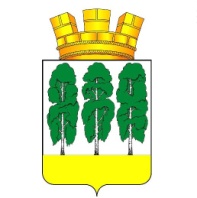 ГЛАВА ГОРОДСКОГО ПОСЕЛЕНИЯ БЕРЕЗОВОБерезовского районаХАНТЫ – МАНСИЙСКОГО АВТОНОМНОГО ОКРУГА - ЮГРЫПОСТАНОВЛЕНИЕот  03.11.2023	№ 5пгт. БерезовоО назначении общественных обсуждений по проекту решения Совета депутатов городского поселения Березово «О внесении изменений в приложение к решению Совета депутатов городского поселения Березово от    26 июля 2018 года  № 145 «Об утверждении Правил благоустройства территории городского поселения Берёзово»	В соответствии с Федеральным законом от 06.10.2003 № 131-ФЗ «Об общих принципах организации местного самоуправления в Российской Федерации», руководствуясь решением Совета депутатов городского поселения Березово от 05.07.2018 № 143 «О порядке организации и проведения общественных обсуждений или публичных слушаний по проектам в области градостроительной деятельности в городском поселении Березово»: 1. Назначить  общественные обсуждения по проекту решения Совета депутатов городского поселения Березово «О внесении изменений в приложение к решению Совета депутатов городского поселения Березово от 26 июля 2018 года  № 145 «Об утверждении Правил благоустройства территории городского поселения Берёзово» (далее – проект) по инициативе главы городского поселения Березово согласно приложению 1 к настоящему постановлению.2. Уполномоченный орган на проведение общественных обсуждений – постоянно действующая комиссия по землепользованию и застройке администрации Березовского района.3.  Срок проведения общественных обсуждений с 06.11.2023 по 11.12.2023.4. Экспозицию проекта, подлежащего рассмотрению на общественных обсуждениях провести с 06.11.2023 по 11.12.2023 в здании администрации                       Березовского района по адресу: пгт. Березово, ул. Первомайская, 10 кабинет 206.5. Консультирование посетителей экспозиции проекта проводится с 06.11.2023 по 11.12.2023 с 09.00 часов до 12.45 часов, с 14.00 до 16.45 часов, по понедельникам: с 09.00 часов до 17.45 часов, кроме выходных и нерабочих праздничных дней (время местное) по телефону : 8 (34674)2-20-25.  6. Утвердить Порядок и сроки приема предложений по проекту решения Совета депутатов городского поселения Березово «О внесении изменений в приложение к решению Совета депутатов городского поселения Березово от 26 июля 2018 года  № 145 «Об утверждении Правил благоустройства территории городского поселения Берёзово» согласно приложению 2 к настоящему постановлению.6. Опубликовать 06.11.2023 в газете «Вестник городского поселения Березово» оповещение о проведении общественных обсуждений  по указанному выше вопросу, согласно приложению 3 к настоящему постановлению и проект решения Совета депутатов городского поселения Березово «О внесении изменений в приложение к решению Совета депутатов городского поселения Березово от 26 июля 2018 года  № 145 «Об утверждении Правил благоустройства территории городского поселения Берёзово».  7. Опубликовать до 16.12.2023 в газете «Вестник городского поселения Березово» и разместить на официальном веб-сайте городского поселения Березово заключение о результатах общественных обсуждений.8. Опубликовать настоящее постановление в газете «Вестник городского поселения Березово» и разместить на официальном веб-сайте городского поселения Березово.9. Настоящее постановление вступает в силу после его подписания.10. Контроль за исполнением настоящего постановления оставляю за собой.И.о. главы городского поселения               			                        Е.В. СайнаховаПриложение 1к постановлению главы городского поселения Березовоот 03.11.2023 № 5СОВЕТ ДЕПУТАТОВГОРОДСКОГО ПОСЕЛЕНИЯ БЕРЁЗОВОБерезовского районаХанты-Мансийского автономного округа - ЮгрыРЕШЕНИЕпгт. Берёзово от _________ 2023 года								                   № ___О внесении изменений в приложение к решению Совета депутатов городского поселения Березово от    26 июля 2018 года  № 145 «Об утверждении Правил благоустройства территории городского поселения Берёзово»В соответствии с Федеральным законом от 06 октября 2003 года № 131-ФЗ «Об общих принципах организации местного самоуправления в Российской Федерации», руководствуясь уставом городского поселения Березово утвержденным решением Совета депутатов городского поселения Березово от              31 июля 2008 года № 148, на основании результатов общественных обсуждений,Совет поселения РЕШИЛ:1. Внести в приложение к решению Совета депутатов городского поселения Березово от 26 июля 2018 года № 145  «Об утверждении Правил благоустройства территории городского поселения Берёзово» следующие изменения:	1.1. абзац второй пункта 50 статьи 4.1 изложить в следующей редакции:«Восстановление благоустройства должно выполняться специализированной организацией, имеющей соответствующие допуски в соответствии с действующим законодательством на выполнение данного вида работ.»;1.2. пункт 12 статьи 12.3 признать утратившим силу;1.3. абзац четвертый пункта 7 статьи 15 изложить в следующей редакции:«8. Контейнеры и (или) бункеры-накопители размещаются (устанавливаются) на специально оборудованных контейнерных площадках. Не допускается устанавливать контейнеры и (или) бункеры-накопители на проезжей части, тротуарах, газонах и в проходных арках домов. Новые места (площадки) накопления ТКО создаются органами местного самоуправления, за исключением установленных законодательством Российской Федерации случаев, когда такая обязанность лежит на других лицах. Органы местного самоуправления создают места (площадки) накопления твердых коммунальных отходов путем принятия решения в соответствии с требованиями настоящих правил, требованиями законодательства Российской Федерации в области санитарно-эпидемиологического благополучия населения и иного законодательства Российской Федерации, устанавливающего требования к местам (площадкам) накопления твердых коммунальных отходов. В случае если в соответствии с законодательством Российской Федерации обязанность по созданию места (площадки) накопления коммунальных отходов лежит на других лицах, такие лица согласовывают создание места (площадки) накопления твердых коммунальных отходов с органами местного самоуправления на основании письменной заявки, форма которой устанавливается уполномоченным органом.».2. Опубликовать настоящее решение в официальном вестнике городского поселения Березово и разместить на официальном веб-сайте городского поселения Березово.3. Настоящее решение вступает в силу после его официального опубликования.И.о главы городского поселения               			                        Е.В. СайнаховаПриложение 2к постановлению главы городского поселения Березовоот 03.11.2023 № 5Порядок и сроки приема предложений по проекту решения Совета депутатов городского поселения Березово «О внесении изменений в приложение к решению Совета депутатов городского поселения Березово от 26 июля 2018 года  № 145 «Об утверждении Правил благоустройства территории городского поселения Берёзово» Порядок организации и проведения общественных обсуждений в городском поселении Березово утвержден решением Совета депутатов городского поселения Березово от 05.07.2018 № 143 «О порядке организации и проведения общественных обсуждений или публичных слушаний по проектам в области градостроительной деятельности в городском поселении Березово».Участниками общественных обсуждений по проекту решения Совета депутатов городского поселения Березово «О внесении изменений в приложение к решению Совета депутатов городского поселения Березово от 26 июля 2018 года  № 145 «Об утверждении Правил благоустройства территории городского поселения Берёзово» являются граждане, постоянно проживающие на территории, в отношении которой подготовлен данный проект, правообладатели находящихся в границах этой территории земельных участков и (или) расположенных на них объектов капитального строительства, а также правообладатели помещений, являющихся частью указанных объектов капитального строительства.Предложения и замечания по вышеуказанному проекту решения Совета депутатов принимаются комиссией по землепользованию и застройке администрации Березовского района до 11.12.2023 года со дня официального опубликования (обнародования) оповещения о проведении общественных обсуждений.Предложения и замечания по проекту решения Совета депутатов городского поселения Березово «О внесении изменений в приложение к решению Совета депутатов городского поселения Березово от 26 июля 2018 года  № 145 «Об утверждении Правил благоустройства территории городского поселения Берёзово» направляются:- в письменной форме или в форме электронного документа в комиссию по землепользованию и застройке по адресу: 628140, Ханты-Мансийский автономный округ – Югра,   пгт. Березово   ул. Первомайская, 10, кабинет 206, или в электронном виде с указанием фамилии, имени, отчества (последнее – при наличии), даты рождения, адреса места жительства и контактного телефона жителя городского поселения Березово, внесшего предложения по обсуждаемому проекту при подаче в электронном виде  участник обсуждений переходит по ссылке https://www.berezovo.ru/regulatory/public-hearing/ или https://gradberezov.ru/official-documents/publichnye-slushaniya/. - посредством записи в книге (журнале) учета посетителей экспозиции проекта, подлежащего рассмотрению на общественных обсуждениях.Контактный телефон комиссии по землепользованию и застройке 8(34674) 2-20-25. Общественные обсуждения по проекту решения Совета депутатов городского поселения Березово «О внесении изменений в приложение к решению Совета депутатов городского поселения Березово от    26 июля 2018 года  № 145 «Об утверждении Правил благоустройства территории городского поселения Берёзово» будут проходить с 06.11.2023 по 11.12.2023. Экспозиция проекта, подлежащего рассмотрению на общественных обсуждениях проводится с 06.11.2023 по 11.12.2023 в здании администрации                       Березовского района по адресу: пгт. Березово, ул. Первомайская, 10, кабинет 206.  Консультирование посетителей экспозиции проекта проводится с 06.11.2023 по 11.12.2023 с 09.00 часов до 12.45 часов, с 14.00 до 16.45 часов, по понедельникам: с 09.00 часов до 17.45 часов, кроме выходных и нерабочих праздничных дней (время местное) по телефону: 8 (34674) 2-20-25.  По результатам общественных обсуждений в течение 5 дней после даты их проведения секретарь по проведению общественных обсуждений  готовит протокол общественных обсуждений, заключение по результатам общественных обсуждений. Заключение о результатах общественных обсуждений подлежит  опубликованию в официальном вестнике органа местного самоуправления городского поселения Березово в срок, установленный постановлением о назначении публичных слушаний, и размещается на официальном сайтеПриложение 3к постановлению главы городского поселения Березовоот 03.11. 2023 № 5Оповещение о начале общественных обсуждений В   целях   соблюдения   права   человека   на   благоприятные  условия жизнедеятельности,  прав  и  законных  интересов правообладателей земельных участков  и  объектов капитального строительства, в соответствии с порядком организации  и  проведения  общественных обсуждений или публичных слушаний проводятся общественные обсуждения по проекту решения Совета депутатов городского поселения Березово «О внесении изменений в приложение к решению Совета депутатов городского поселения Березово от    26 июля 2018 года  № 145 «Об утверждении Правил благоустройства территории городского поселения Берёзово».Организатор общественных обсуждений:- постоянно действующая комиссия, Положение о которой утверждено постановлением администрации района от 18.03.2019 № 294 «О порядке работы комиссии по землепользованию и застройке», Контактный телефон комиссии по землепользованию и застройке 8 (34674) 2-20-25, адрес: 628140, Ханты-Мансийский автономный округ – Югра,   пгт. Березово   ул. Первомайская, 10, кабинет 206, электронная почта: uprarh@berezovo.ru Срок проведения общественных обсуждений: с 06.11.2023 по 11.12.2023.Проект, подлежащий рассмотрению на общественных обсуждениях и информационные материалы к нему размещены на официальном сайте Березовского района https://www.berezovo.ru /раздел – нормотворчество, подраздел – общественные обсуждения и городского поселения Березово https://gradberezov.ru/official-documents/publichnye-slushaniya/.Экспозиция проекта:Период проведения экспозиции: с 06.11.2023 по 11.12.2023.Адрес размещения экспозиции: в здании администрации                       Березовского района по адресу: пгт. Березово, ул. Первомайская, 10, кабинет 206.    Представитель организатора общественных обсуждений, главный специалист отдела архитектуры и градостроительства, секретарь комиссии по землепользованию и застройке _____________________________.                                Прием предложений и замечаний: с 06.11.2023 по 11.12.2023. Предложения  и  замечания  участниками общественных обсуждений  вносятся в произвольной  форме посредством:       - в письменной форме или в форме электронного документа в комиссию по землепользованию и застройке по адресу: 628140, Ханты-Мансийский автономный округ – Югра,   пгт. Березово   ул. Первомайская, 10, кабинет 206, или в электронном виде с указанием фамилии, имени, отчества (последнее – при наличии), даты рождения, адреса места жительства и контактного телефона жителя Березовского района, внесшего предложения по обсуждаемому проекту при подаче в электронном виде  участник обсуждений переходит по ссылке https://www.berezovo.ru/regulatory/public-hearing/ или https://gradberezov.ru/official-documents/publichnye-slushaniya/.- посредством записи в книге (журнале) учета посетителей экспозиции проекта, подлежащего рассмотрению на общественных обсуждениях.	Контактный телефон комиссии по землепользованию и застройке                 8(34674) 2-20-25. Общественные обсуждения по проекту решения Совета депутатов городского поселения Березово «О внесении изменений в приложение к решению Совета депутатов городского поселения Березово от    26 июля 2018 года  № 145 «Об утверждении Правил благоустройства территории городского поселения Берёзово» будут проходить c 06.11.2023 по 11.12.2023. Внесенные   предложения   и  замечания  не  рассматриваются   в  случае выявления    факта   представления   участником   общественных   обсуждений или публичных слушаний недостоверных сведений.